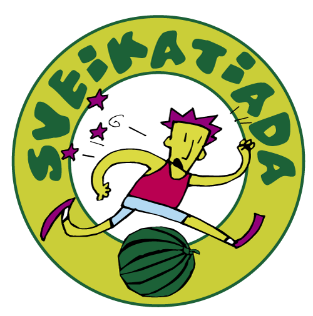 RESPUBLIKINĖS MOKYTOJŲ GEROSIOS PATIRTIES SKLAIDOS  KONFERENCIJOS „IŠBANDYKI NAUJĄ MADĄ – PASITIK SVEIKATIADĄ“ NUOSTATAII. BENDROSIOS NUOSTATOSRespublikinės mokytojų gerosios patirties sklaidos konferencijos „Išbandyki naują madą – pasitik Sveikatiadą“ nuostatai reglamentuoja konferencijos tikslą, uždavinius, rengėjus, dalyvius, organizavimo ir vykdymo tvarką.II. KONFERENCIJOS TIKSLAIKonferencijos tikslas – skatinti palankių sveikatai įgūdžių formavimą ir skleisti gerąją patirtį apie sveikatinimo priemonių įgyvendinimą mokyklose.Konferencijos uždaviniai:3.1. Suteikti teorinių ir praktinių žinių mokytojams apie sveikos gyvensenos komponentus, kurie formuojami vaikystėje.3.2. Skatinti mokytojus bendradarbiauti pateikiant sėkmingos kryptingo sveikatos ugdymo praktinės veiklos pavyzdžių.3.3. Skatinti mokytojus įsitraukti į respublikinį projektą „Sveikatiada“ ir aktyviai dalyvauti jo veiklose.III. KONFERENCIJOS RENGĖJAIKonferenciją organizuoja Vilniaus miesto Antakalnio progimnazija.Konferencijos koordinatorė – Antakalnio progimnazijos pradinio ugdymo skyriaus vedėja Gražina Sadauskienė.Konferencijos organizacinės grupės vadovė – pradinių klasių vyresnioji mokytoja Dalia Valaikienė.Konferenciją vykdo Antakalnio progimnazijos pradinių klasių mokytojos.Konferencija organizuojama vykdant 2015-2016 m.m. Antakalnio progimnazijos metinės veiklos programą ir įgyvendinant metodinės grupės veiklos planą.IV. KONFERENCIJOS DALYVIAIKonferencijoje kviečiami dalyvauti ikimokyklinio, pradinio ir pagrindinio ugdymo specialistai.V. KonFerencijos PRANEŠIMAIReikalavimai pranešimams: 10.1. Pranešimus rengia respublikos pradinio ir pagrindinio ugdymo mokytojai bei ikimokyklinio ugdymo specialistai. 10.2. Pranešimai rengiami apie gerąją patirtį mokytojų pamokose, neformaliojo švietimo veikloje.10.3. Pranešimų forma nėra  reglamentuojama –  pateikimo formos gali būti įvairios. Pranešimas.11.1. Moksleivių grupės projektinio darbo pristatymas.11.2. Filmo kūrimas ir demonstravimas.11.3. Stendinis pranešimas.11.4. Metodinės priemonės pristatymas.11.5. Kitos kūrybinės formos.Pranešimo trukmė 5-7 minutės.Pranešimo turinys: 	13.1. Pranešimo turinys turi atitikti konferencijos tikslus.	13.2. Pranešimo temą susigalvoja pats pranešėjas.VI. DALYVIŲ REGISTRACIJAVisus, norinčius dalyvauti konferencijoje, prašome registruotis iki 2016 m. kovo  17 d. elektroniniu paštu dalia.valaikiene@antakalnio.lt, atsiųsti užpildytą registracijos anketą (1 arba 2 priedą).       Registracijos ir kitais klausimais galima teirautis telefonu 8-671-13862.VII. KONFERENCIJOS LAIKAS IR VIETAKonferencija vyks 2016 m. kovo 22 d. 10 val. Vilniaus m. Antakalnio progimnazijoje (Antakalnio g. 29, Vilnius)Dalyvių registracija 9.30 : 10:00 val.Konferencijos pradžia 10:00 val.Iš kiekvienos mokyklos kviečiama po 2 pranešėjus ir/ar dalyvius-klausytojus.Išankstinė konferencijos dalyvių ir pranešėjų registracija:Dalyviai – pranešėjai užpildo anketą (Priedas Nr. 1) ir atsiunčia el. paštu dalia.valaikiene@antakalnio.lt iki kovo 17 d. Dalyviai – klausytojai užpildo anketą (Priedas Nr. 2) ir atsiunčia el. paštudalia.valaikiene@antakalnio.lt iki kovo 17 d. Dalyvių – klausytojų skaičius ribotas.Užsiregistravusius į konferenciją informuosime asmeniškai, išsiųsdami el. paštu patvirtinimą.Kelionės išlaidų organizatoriai neapmoka.VIII.  BAIGIAMOSIOS NUOSTATOSKonferencijos dalyviams – pranešėjams bus išduodami padėkos raštai už gerosios patirties sklaidą. Konferencijos dalyviams bus išduota pažyma apie dalyvavimą renginyje.Organizatoriai pasilieka teisę koreguoti konferencijos nuostatus.Priedas Nr.1RESPUBLIKINĖS MOKYTOJŲ GEROSIOS PATIRTIES SKLAIDOS KONFERENCIJOS DALYVIO - PRANEŠĖJO ANKETAAnketas siųsti Vilniaus miesto Antakalnio progimnazijos pradinio ugdymo mokytojai Daliai Valaikienei, adresu dalia.valaikiene@antakalnio.lt iki 2016 m. kovo 17 d.Priedas Nr.2RESPUBLIKINĖS MOKYTOJŲ GEROSIOS PATIRTIES SKLAIDOS KONFERENCIJOS DALYVIO-KLAUSYTOJO ANKETAAnketas siųsti Vilniaus miesto Antakalnio progimnazijos pradinio ugdymo mokytojai Daliai Valaikienei, adresu dalia.valaikiene@antakalnio.lt iki 2016 m. kovo 17 d.Dalyvio vardas, pavardėPareigos, kvalifikacinė kategorijaMokyklos pavadinimasDalyvio kontaktai – telefono numeris, elektroninio  pašto  adresasPranešimo/pristatymo tema ir formaReikalingos priemonėsAr pietausite mokykloje? Dalyvio vardas, pavardėPareigos, kvalifikacinė kategorijaDalyvio kontaktai – telefono numeris, elektroninio  pašto  adresasAr pietausite mokykloje? 